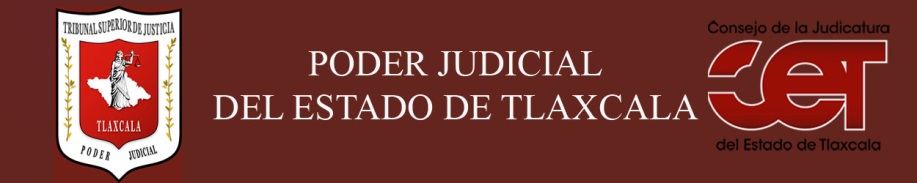 Formato público de curriculum vitaeI.- DATOS GENERALES: I.- DATOS GENERALES: Nombre:FERMIN DANIEL DAVID MORALES CRUZCargo en el Poder Judicial: AUXILIAR DEL CENTRO DE JUSTICIA ALTERNATIVAÁrea de adscripción: HUAMANTLAFecha de nacimiento: (cuando se requiera para ejercer el cargo) 07-07-1959II.- PREPARACIÓN ACADÉMICA: II.- PREPARACIÓN ACADÉMICA: Último grado de estudios:MAESTRIA EN DERECHO PENAL Y NUEVO SISTEMA DE JUSTICIA PENALInstitución:INSTITUTO INTERNACIONAL DEL DERECHO Y EL ESTADOPeriodo:2015-2017Documento:  Tramite tesisTítulo profesional: Cédula: Otros estudios profesionales:LICENCIATURA EN DERECHOInstitución: UNIVERSIDAD AUTONOMA DE TLAXCALAPeriodo: 1977-1982Documento: TITULOCédula: 1165995III.- EXPERIENCIA LABORAL: a)  tres últimos empleosIII.- EXPERIENCIA LABORAL: a)  tres últimos empleosIII.- EXPERIENCIA LABORAL: a)  tres últimos empleos1Inicio (día/mes/año):15 DE FEBRERO DE 1999Nombre de la empresa:Nombre de la empresa:GOBIERNO DEL ESTADO DE TLAXCALACargo o puesto desempeñado:Cargo o puesto desempeñado:DIRECTOR DE TRABAJO Y PREVISION SOCIALCampo de experiencia:  Campo de experiencia:  DERECHO LABORAL2Inicio (día/mes/año):15 ENERO DE 2005Nombre de la empresa:Nombre de la empresa:COLEGIO DE BACHILLERES DE TLAXCALACargo o puesto desempeñado:Cargo o puesto desempeñado:SUBDIRECTOR JURIDICOCampo de experiencia:  Campo de experiencia:  JURIDICO LABORAL3Inicio (día/mes/año):31 DICIEMBRE 2014Nombre de la empresa:Nombre de la empresa:PODER JUDICIAL DE TLAXCALACargo o puesto desempeñado:Cargo o puesto desempeñado:ADMINISTRADOR DEL JUZGADO PENAL DE GURIDI Y ALCOCERCampo de experiencia:  Campo de experiencia:  ADMINIUSTRACIONIII.- EXPERIENCIA LABORAL: b)Últimos cargos en el Poder Judicial:III.- EXPERIENCIA LABORAL: b)Últimos cargos en el Poder Judicial:III.- EXPERIENCIA LABORAL: b)Últimos cargos en el Poder Judicial:Área de adscripciónPeriodo 1ADMINISTRADOR DEL JUZGADO PENAL GURIDI Y ALCOCER31 DIC. 2014 A 28 DE NOVIEMBRE 20152AUXILIAR EN EL CENTRO  ESTATAL DE JUSTICIA ALTERNATIVA28 DE NOV. 2015 A LA FECHA3IV.- INFORMACION COMPLEMENTARIA:Últimos cursos y/o conferencias y/o capacitaciones y/o diplomados, etc. (dé al menos cinco cursos)IV.- INFORMACION COMPLEMENTARIA:Últimos cursos y/o conferencias y/o capacitaciones y/o diplomados, etc. (dé al menos cinco cursos)IV.- INFORMACION COMPLEMENTARIA:Últimos cursos y/o conferencias y/o capacitaciones y/o diplomados, etc. (dé al menos cinco cursos)IV.- INFORMACION COMPLEMENTARIA:Últimos cursos y/o conferencias y/o capacitaciones y/o diplomados, etc. (dé al menos cinco cursos)Nombre del PonenteInstitución que impartióFecha o periodo1NUEVO SISTEMA DE JUSTICIA PENALCONATRIB20102NUEVO SISTEMA DE JUSTICIA PENALUNIVERSIDAD DEL VALLE DE TLAXCALA20113NUEVO SISTEMA DE JUSTICIA PENALCOLEGIO TLAXCALA20134JUSTICIA ALTERNATIVATRIBUNAL SUPERIOR DE PUEBLA20135